La empresa  deberá relacionar el número de personal técnico operativo ofrecido en el siguiente formato establecido para tal fin.En caso de ser adjudicatarios del presente proceso, la empresa seleccionada debe  comprometerse a entregar las hojas de vida  del personal ofrecido y éste debe cumplir los requerimientos estipulados en la presente SDP.Plan de trabajo / Cronograma de actividades1. Secuencia detallada y completa de las actividades conducentes al cumplimiento de los objetivos planteados en los términos de referencia.2. Definición clara de los tiempos, los lugares, los responsables y las inter-relaciones de las actividades propuestas. 3. Clara descripción de cómo se hará el cubrimiento de la muestra propuesta en su distribución territorial.4. Coherencia entre los tiempos de inicio y terminación de cada una de las actividades y el plan de entrega de productos intermedios, productos finales e informes.5. Descripción de la estructura organizacional del proponente, donde se presente el organigrama de personal para la ejecución del proyecto indicando cargos, nombres y número de personas en cada cargo.Metodología1. Describe con claridad la estrategia y la metodología utilizada para la capacitación del personal de campo. 2. Describe con claridad la metodología para la selección y el abordaje de las unidades informantes para la aplicación de la entrevista-encuesta. 3. Describe con claridad la metodología para la supervisión de los encuestadores y la correcta aplicación de la entrevista-encuesta.4.  Describe con claridad la metodología para el control de calidad en los procesos de captura y digitación de la información.TÉRMINOS DE REFERENCIA PARA SERVICIOSTÉRMINOS DE REFERENCIA PARA SERVICIOSTÉRMINOS DE REFERENCIA PARA SERVICIOSPROYECTO:C81C81OBJETO:Recolección de la información intramural del estudio nacional de consumo de sustancias psicoactivas en población carcelaria en los centros carcelarios y penitenciarios de la Zona Central, Occidental y Viejo Caldas adscritos al INPEC a través de la aplicación del protocolo que será entregado por el Ministerio de Justicia y del Derecho, el INPEC y UNODCRecolección de la información intramural del estudio nacional de consumo de sustancias psicoactivas en población carcelaria en los centros carcelarios y penitenciarios de la Zona Central, Occidental y Viejo Caldas adscritos al INPEC a través de la aplicación del protocolo que será entregado por el Ministerio de Justicia y del Derecho, el INPEC y UNODCRESPONSABLE DEL PROCESO:María Mercedes Dueñas María Mercedes Dueñas CARGO:Jefe Área Reducción del Consumo de DrogasJefe Área Reducción del Consumo de DrogasPERSONA ENCARGADA DE LA RECEPCIÓN DE LOS SERVICIOS:Natalia Andrea Arenas Losada Natalia Andrea Arenas Losada CARGO:Asesora Gestión del Conocimiento Área Reducción del Consumo Asesora Gestión del Conocimiento Área Reducción del Consumo AMPLIA EXPLICACIÓN  QUE JUSTIFICA LA NECESIDADAMPLIA EXPLICACIÓN  QUE JUSTIFICA LA NECESIDADAMPLIA EXPLICACIÓN  QUE JUSTIFICA LA NECESIDADEl Ministerio de Justicia y del Derecho tiene entre sus funciones asesorar y apoyar al Consejo Nacional de Estupefacientes y al Gobierno Nacional, en la formulación de las políticas y programas en materia de lucha contra la producción, el tráfico y el uso de drogas que producen dependencia. Además, adelanta estudios e investigaciones relacionados con el problema de las drogas ilícitas en sus diferentes manifestaciones. Para tal fin cuenta con el Observatorio de Drogas de Colombia (ODC), el cual se constituye en centro de  generación de conocimiento que permite mejorar la comprensión del problema de las drogas, como insumo fundamental para la formulación de políticas públicas en la materia.Por su parte, el INPEC, a través de la Dirección de Atención y Tratamiento, como área misional, consciente de la relevancia que reviste el tema del consumo de sustancias psicoactivas en la población privada de la libertad  y por ende de la importancia de dar continuidad al desarrollo del programa de “prevención del consumo de sustancias psicoactivas e intervención a la farmacodependencia”, estructurado en concordancia con la Política Nacional para la reducción del consumo de SPA, determinó como una de las metas del plan de acción de la Subdirección de Atención en Salud para la vigencia 2014, la aplicación de una encuesta sobre el consumo de drogas  a una muestra representativa de la población de internos e internas de   los ERON (Establecimiento de Reclusión del Orden Nacional), con el fin de  determinar la dimensión y características del consumo de sustancias psicoactivas en la población reclusa, además de actualizar la información obtenida en el último estudio científico respecto de la incidencia y prevalencia del consumo en la población reclusa de los Establecimientos de Reclusión adscritos al INPEC realizado en el año 2007, con el fin de contar con insumos técnicos  confiables y válidos para la ulterior toma de decisiones. Teniendo en cuenta que los estudios realizados acerca de la incidencia y prevalencia de consumo de sustancias psicoactivas muestran una alta correlación con la conducta delictiva, se hace importante corroborar al interior de los establecimientos carcelarios la relación  que tienen los factores de riesgo inherentes al medio (el hacinamiento, los factores emocionales asociados a la pérdida de la libertad, el consumo de los pares, etc.), con el inicio, mantenimiento o aumento  de consumo de  SPA  tanto lícitas como ilícitas.  En el ámbito de la investigación sobre consumo de drogas, tiene especial relevancia caracterizar el consumo de spa en segmentos especiales en los que el uso de drogas tiene mayor impacto, como es el caso de la población privada de la libertad. Teniendo en cuenta la estructura orgánica del sistema Penitenciario y Carcelario como ente adscrito al Ministerio de Justicia y del Derecho y la relación funcional con la Dirección de Política contra las Drogas y actividades Relacionadas de ese Ministerio, además de la naturaleza del Observatorio de drogas de Colombia (que funciona allí) en cuanto a estudios e investigaciones relacionados con el consumo de SPA, el Ministerio de Justicia y del Derecho y el INPEC aúnan esfuerzos técnicos y financieros para para la realización del estudio de consumo de SPA en el medio penitenciario y carcelario a través de la aplicación del instrumento dispuesto por el Observatorio Interamericano de Drogas de la CICAD/OEA y ajustado al contexto nacional Carcelario.Este estudio aportará al conocimiento de los eventos de salud y  a la trascendencia de los datos como elementos válidos transformados en información del individuo en condición de privación de libertad,  para la toma de decisiones pertinentes, oportunas y que respondan a una necesidad particular, que además coincidan con el tiempo de permanencia de los internos dentro del sistema.El  impacto de los resultados del estudio a corto plazo será   el concurso y compromiso de todos los actores vinculados con el tema  de consumo para  el desarrollo sostenido  de los programas de promoción, prevención e intervención; efectivos en la disminución del consumo.Mediante esta contratación el proponente será responsable de adelantar el trabajo de campo en la Zona Central, Occidental y Viejo Caldas que permita recoger la información relacionada con el consumo de drogas. Las instituciones involucradas proveerán a proponente el diseño muestral, el instrumento base y la metodología de recolección.El Ministerio de Justicia y del Derecho tiene entre sus funciones asesorar y apoyar al Consejo Nacional de Estupefacientes y al Gobierno Nacional, en la formulación de las políticas y programas en materia de lucha contra la producción, el tráfico y el uso de drogas que producen dependencia. Además, adelanta estudios e investigaciones relacionados con el problema de las drogas ilícitas en sus diferentes manifestaciones. Para tal fin cuenta con el Observatorio de Drogas de Colombia (ODC), el cual se constituye en centro de  generación de conocimiento que permite mejorar la comprensión del problema de las drogas, como insumo fundamental para la formulación de políticas públicas en la materia.Por su parte, el INPEC, a través de la Dirección de Atención y Tratamiento, como área misional, consciente de la relevancia que reviste el tema del consumo de sustancias psicoactivas en la población privada de la libertad  y por ende de la importancia de dar continuidad al desarrollo del programa de “prevención del consumo de sustancias psicoactivas e intervención a la farmacodependencia”, estructurado en concordancia con la Política Nacional para la reducción del consumo de SPA, determinó como una de las metas del plan de acción de la Subdirección de Atención en Salud para la vigencia 2014, la aplicación de una encuesta sobre el consumo de drogas  a una muestra representativa de la población de internos e internas de   los ERON (Establecimiento de Reclusión del Orden Nacional), con el fin de  determinar la dimensión y características del consumo de sustancias psicoactivas en la población reclusa, además de actualizar la información obtenida en el último estudio científico respecto de la incidencia y prevalencia del consumo en la población reclusa de los Establecimientos de Reclusión adscritos al INPEC realizado en el año 2007, con el fin de contar con insumos técnicos  confiables y válidos para la ulterior toma de decisiones. Teniendo en cuenta que los estudios realizados acerca de la incidencia y prevalencia de consumo de sustancias psicoactivas muestran una alta correlación con la conducta delictiva, se hace importante corroborar al interior de los establecimientos carcelarios la relación  que tienen los factores de riesgo inherentes al medio (el hacinamiento, los factores emocionales asociados a la pérdida de la libertad, el consumo de los pares, etc.), con el inicio, mantenimiento o aumento  de consumo de  SPA  tanto lícitas como ilícitas.  En el ámbito de la investigación sobre consumo de drogas, tiene especial relevancia caracterizar el consumo de spa en segmentos especiales en los que el uso de drogas tiene mayor impacto, como es el caso de la población privada de la libertad. Teniendo en cuenta la estructura orgánica del sistema Penitenciario y Carcelario como ente adscrito al Ministerio de Justicia y del Derecho y la relación funcional con la Dirección de Política contra las Drogas y actividades Relacionadas de ese Ministerio, además de la naturaleza del Observatorio de drogas de Colombia (que funciona allí) en cuanto a estudios e investigaciones relacionados con el consumo de SPA, el Ministerio de Justicia y del Derecho y el INPEC aúnan esfuerzos técnicos y financieros para para la realización del estudio de consumo de SPA en el medio penitenciario y carcelario a través de la aplicación del instrumento dispuesto por el Observatorio Interamericano de Drogas de la CICAD/OEA y ajustado al contexto nacional Carcelario.Este estudio aportará al conocimiento de los eventos de salud y  a la trascendencia de los datos como elementos válidos transformados en información del individuo en condición de privación de libertad,  para la toma de decisiones pertinentes, oportunas y que respondan a una necesidad particular, que además coincidan con el tiempo de permanencia de los internos dentro del sistema.El  impacto de los resultados del estudio a corto plazo será   el concurso y compromiso de todos los actores vinculados con el tema  de consumo para  el desarrollo sostenido  de los programas de promoción, prevención e intervención; efectivos en la disminución del consumo.Mediante esta contratación el proponente será responsable de adelantar el trabajo de campo en la Zona Central, Occidental y Viejo Caldas que permita recoger la información relacionada con el consumo de drogas. Las instituciones involucradas proveerán a proponente el diseño muestral, el instrumento base y la metodología de recolección.El Ministerio de Justicia y del Derecho tiene entre sus funciones asesorar y apoyar al Consejo Nacional de Estupefacientes y al Gobierno Nacional, en la formulación de las políticas y programas en materia de lucha contra la producción, el tráfico y el uso de drogas que producen dependencia. Además, adelanta estudios e investigaciones relacionados con el problema de las drogas ilícitas en sus diferentes manifestaciones. Para tal fin cuenta con el Observatorio de Drogas de Colombia (ODC), el cual se constituye en centro de  generación de conocimiento que permite mejorar la comprensión del problema de las drogas, como insumo fundamental para la formulación de políticas públicas en la materia.Por su parte, el INPEC, a través de la Dirección de Atención y Tratamiento, como área misional, consciente de la relevancia que reviste el tema del consumo de sustancias psicoactivas en la población privada de la libertad  y por ende de la importancia de dar continuidad al desarrollo del programa de “prevención del consumo de sustancias psicoactivas e intervención a la farmacodependencia”, estructurado en concordancia con la Política Nacional para la reducción del consumo de SPA, determinó como una de las metas del plan de acción de la Subdirección de Atención en Salud para la vigencia 2014, la aplicación de una encuesta sobre el consumo de drogas  a una muestra representativa de la población de internos e internas de   los ERON (Establecimiento de Reclusión del Orden Nacional), con el fin de  determinar la dimensión y características del consumo de sustancias psicoactivas en la población reclusa, además de actualizar la información obtenida en el último estudio científico respecto de la incidencia y prevalencia del consumo en la población reclusa de los Establecimientos de Reclusión adscritos al INPEC realizado en el año 2007, con el fin de contar con insumos técnicos  confiables y válidos para la ulterior toma de decisiones. Teniendo en cuenta que los estudios realizados acerca de la incidencia y prevalencia de consumo de sustancias psicoactivas muestran una alta correlación con la conducta delictiva, se hace importante corroborar al interior de los establecimientos carcelarios la relación  que tienen los factores de riesgo inherentes al medio (el hacinamiento, los factores emocionales asociados a la pérdida de la libertad, el consumo de los pares, etc.), con el inicio, mantenimiento o aumento  de consumo de  SPA  tanto lícitas como ilícitas.  En el ámbito de la investigación sobre consumo de drogas, tiene especial relevancia caracterizar el consumo de spa en segmentos especiales en los que el uso de drogas tiene mayor impacto, como es el caso de la población privada de la libertad. Teniendo en cuenta la estructura orgánica del sistema Penitenciario y Carcelario como ente adscrito al Ministerio de Justicia y del Derecho y la relación funcional con la Dirección de Política contra las Drogas y actividades Relacionadas de ese Ministerio, además de la naturaleza del Observatorio de drogas de Colombia (que funciona allí) en cuanto a estudios e investigaciones relacionados con el consumo de SPA, el Ministerio de Justicia y del Derecho y el INPEC aúnan esfuerzos técnicos y financieros para para la realización del estudio de consumo de SPA en el medio penitenciario y carcelario a través de la aplicación del instrumento dispuesto por el Observatorio Interamericano de Drogas de la CICAD/OEA y ajustado al contexto nacional Carcelario.Este estudio aportará al conocimiento de los eventos de salud y  a la trascendencia de los datos como elementos válidos transformados en información del individuo en condición de privación de libertad,  para la toma de decisiones pertinentes, oportunas y que respondan a una necesidad particular, que además coincidan con el tiempo de permanencia de los internos dentro del sistema.El  impacto de los resultados del estudio a corto plazo será   el concurso y compromiso de todos los actores vinculados con el tema  de consumo para  el desarrollo sostenido  de los programas de promoción, prevención e intervención; efectivos en la disminución del consumo.Mediante esta contratación el proponente será responsable de adelantar el trabajo de campo en la Zona Central, Occidental y Viejo Caldas que permita recoger la información relacionada con el consumo de drogas. Las instituciones involucradas proveerán a proponente el diseño muestral, el instrumento base y la metodología de recolección.OBJETO DEL SERVICIO PRESTADOOBJETO DEL SERVICIO PRESTADOOBJETO DEL SERVICIO PRESTADORecolección de la información intramural del estudio nacional de consumo de sustancias psicoactivas en población carcelaria en los centros carcelarios y penitenciarios de la Zona Central, Occidental y Viejo Caldas adscritos al INPEC a través de la aplicación del protocolo que será entregado por el Ministerio de Justicia y del Derecho, el INPEC y UNODC.Recolección de la información intramural del estudio nacional de consumo de sustancias psicoactivas en población carcelaria en los centros carcelarios y penitenciarios de la Zona Central, Occidental y Viejo Caldas adscritos al INPEC a través de la aplicación del protocolo que será entregado por el Ministerio de Justicia y del Derecho, el INPEC y UNODC.Recolección de la información intramural del estudio nacional de consumo de sustancias psicoactivas en población carcelaria en los centros carcelarios y penitenciarios de la Zona Central, Occidental y Viejo Caldas adscritos al INPEC a través de la aplicación del protocolo que será entregado por el Ministerio de Justicia y del Derecho, el INPEC y UNODC.OBLIGACIONES UNODCOBLIGACIONES UNODCOBLIGACIONES UNODCSerán obligaciones de UNODC para la ejecución del contrato: Acompañar el proceso contractual Entregar a la empresa contratada la muestra calculada  para la recolección de información en campo. Para los establecimientos que tienen población masculina y femenina el primer dato relacionado en el cuadro corresponde a los hombres y el segundo a las mujeres (Anexo 7)Entregar a la empresa contratada el protocolo definido por el Ministerio de Justicia y del Derecho, el INPEC y UNODCAcompañamiento a la recolección de información en campoFacilitar los contactos de los actores estratégicos para el  proceso de recolección de información en campo.Supervisar el cumplimiento de los cronogramas de actividades, entrega de productos y pagos. NOTA: El Instituto Nacional Penitenciario INPEC se encargará del proceso y logística necesarios para el ingreso a los Centros Penitenciarios, según sus protocolos de seguridad establecidos.Serán obligaciones de UNODC para la ejecución del contrato: Acompañar el proceso contractual Entregar a la empresa contratada la muestra calculada  para la recolección de información en campo. Para los establecimientos que tienen población masculina y femenina el primer dato relacionado en el cuadro corresponde a los hombres y el segundo a las mujeres (Anexo 7)Entregar a la empresa contratada el protocolo definido por el Ministerio de Justicia y del Derecho, el INPEC y UNODCAcompañamiento a la recolección de información en campoFacilitar los contactos de los actores estratégicos para el  proceso de recolección de información en campo.Supervisar el cumplimiento de los cronogramas de actividades, entrega de productos y pagos. NOTA: El Instituto Nacional Penitenciario INPEC se encargará del proceso y logística necesarios para el ingreso a los Centros Penitenciarios, según sus protocolos de seguridad establecidos.Serán obligaciones de UNODC para la ejecución del contrato: Acompañar el proceso contractual Entregar a la empresa contratada la muestra calculada  para la recolección de información en campo. Para los establecimientos que tienen población masculina y femenina el primer dato relacionado en el cuadro corresponde a los hombres y el segundo a las mujeres (Anexo 7)Entregar a la empresa contratada el protocolo definido por el Ministerio de Justicia y del Derecho, el INPEC y UNODCAcompañamiento a la recolección de información en campoFacilitar los contactos de los actores estratégicos para el  proceso de recolección de información en campo.Supervisar el cumplimiento de los cronogramas de actividades, entrega de productos y pagos. NOTA: El Instituto Nacional Penitenciario INPEC se encargará del proceso y logística necesarios para el ingreso a los Centros Penitenciarios, según sus protocolos de seguridad establecidos.OBLIGACIONES DEL CONTRATISTAOBLIGACIONES DEL CONTRATISTAOBLIGACIONES DEL CONTRATISTASerán responsabilidades del contratista/corresponsable.a.	El proponente deberá presentar una propuesta para adelantar la recolección de la información intramural del estudio nacional de consumo de sustancias psicoactivas en población carcelaria en los centros carcelarios y penitenciarios de la Zona Central, Occidental y Viejo Caldas.  Se espera que dicha propuesta, en términos generales, incluya la descripción de los siguientes componentes:- Un cronograma y plan de trabajo.- Propuesta metodológica para la realización de la prueba piloto en un centro penitenciario y carcelario seleccionado en conjunto con UNODC, INPEC y Min Justicia.-Una propuesta de cómo se llevará a cabo la recolección de datos en diferentes regiones del país, que incluya las fases del proceso y una descripción de cómo se llevará a cabo el mismo y el personal requerido para la ejecución de las actividades-.- Presupuesto detallado.  Se anexa la estructura solicitada.b.	La organización seleccionada deberá planear, facilitar y desarrollar el proceso de recolección de la información que servirá de base para el estudio en la Zona Central, Occidental y Viejo Caldas, lo cual implica:  Elaboración y entrega del plan de trabajo detallado, con cronograma de actividades, productos y resultados esperados, concertado con el Ministerio de Justicia y del Derecho, el INPEC y UNODC.Desarrollo de la prueba piloto en centro carcelario acordado, el cual estará ubicado en la Zona Central, Occidental y Viejo Caldas.Revisión y ajuste del instrumento de recolección de información de acuerdo al resultado de la validación con expertos y a la aplicación de la prueba piloto. Elaboración del informe técnico de la aplicación de la prueba piloto y las recomendaciones surgidas.Conformación de un equipo técnico compuesto por una persona que lidere el proceso y coordine los temas administrativos, logísticos y técnicos del proceso y por equipos locales que se responsabilicen de la aplicación del instrumento en cada ERON,  que recibirán la capacitación necesaria para realizar su tarea.Capacitación a los encuestadores en la aplicación del instrumento, teniendo en cuenta las experiencias aprendidas del pilotaje y las características de la población. Alistamiento de los recursos necesarios para la recolección de la información (instrumento y manuales impresos en las cantidades necesarias, demás formatos y papelería requerida. Aplicativo desarrollado y equipos requeridos de ser necesario).La entidad contratada deberá elaborar la hoja de respuestas (la entidad es libre de proponer si se hace utilizando medios de lectura óptica, manuales o los que consideren pertinentes para la realización de la tarea) y deberá proponer la metodología de digitación y codificación de las respuestas; los datos deberán codificarse, digitarse y verificarse, además de realizar un análisis de consistencia, antes de ser entregados al Contratante. La entidad seleccionada deberá proponer una metodología para la verificación de los datos y deberá proporcionar al Contratante los medios necesarios para conocer la calidad de la digitalización de la información.Diligenciamiento de consentimientos informados y consideración estricta de todos los aspectos éticos relacionados con este tipo de encuestas.Aplicación de los cuestionarios a la muestra efectiva de internos, según las especificaciones del diseño muestral.Garantizar el acopio de las encuestas (cuadernillos y hojas de respuesta) por parte del supervisor de campo y su posterior envío al centro de lectura óptica para la elaboración de las bases de datos electrónicas de ser necesarios.Entregar bases de datos electrónicas, cuadernillos y hojas de respuesta y toda la documentación relacionada.Producción de  informes diarios sobre el estado de avance del proceso, que den cuenta de la supervisión del trabajo en terreno.Elaboración del informe técnico descriptivo final del proceso. c. Garantizar absoluta confidencialidad respecto a la información. Por esto, la toma de datos deberá realizarse en todos los centros penitenciarios en un periodo no mayor a una semana, preferiblemente de manera simultánea.NOTA: Teniendo en cuenta que se trata de la realización de un estudio nacional de consumo de sustancias psicoactivas en población privada de la libertad intramural, carcelaria la tarea de recolección de información está dividida en dos zonas (otra empresa será contratada para la recolección de información en la zona Norte, Oriente y Noroeste), la entidad contratada, deberá contar con plena disponibilidad para trabajo coordinado, participación de las reuniones de comité técnico del estudio, y demás tareas conjuntas necesarias para generar recolección de información sólida,  sin sesgos, confiable y equiparable, necesaria para la óptima realización de esta recolección de información. esta recolección de información.Serán responsabilidades del contratista/corresponsable.a.	El proponente deberá presentar una propuesta para adelantar la recolección de la información intramural del estudio nacional de consumo de sustancias psicoactivas en población carcelaria en los centros carcelarios y penitenciarios de la Zona Central, Occidental y Viejo Caldas.  Se espera que dicha propuesta, en términos generales, incluya la descripción de los siguientes componentes:- Un cronograma y plan de trabajo.- Propuesta metodológica para la realización de la prueba piloto en un centro penitenciario y carcelario seleccionado en conjunto con UNODC, INPEC y Min Justicia.-Una propuesta de cómo se llevará a cabo la recolección de datos en diferentes regiones del país, que incluya las fases del proceso y una descripción de cómo se llevará a cabo el mismo y el personal requerido para la ejecución de las actividades-.- Presupuesto detallado.  Se anexa la estructura solicitada.b.	La organización seleccionada deberá planear, facilitar y desarrollar el proceso de recolección de la información que servirá de base para el estudio en la Zona Central, Occidental y Viejo Caldas, lo cual implica:  Elaboración y entrega del plan de trabajo detallado, con cronograma de actividades, productos y resultados esperados, concertado con el Ministerio de Justicia y del Derecho, el INPEC y UNODC.Desarrollo de la prueba piloto en centro carcelario acordado, el cual estará ubicado en la Zona Central, Occidental y Viejo Caldas.Revisión y ajuste del instrumento de recolección de información de acuerdo al resultado de la validación con expertos y a la aplicación de la prueba piloto. Elaboración del informe técnico de la aplicación de la prueba piloto y las recomendaciones surgidas.Conformación de un equipo técnico compuesto por una persona que lidere el proceso y coordine los temas administrativos, logísticos y técnicos del proceso y por equipos locales que se responsabilicen de la aplicación del instrumento en cada ERON,  que recibirán la capacitación necesaria para realizar su tarea.Capacitación a los encuestadores en la aplicación del instrumento, teniendo en cuenta las experiencias aprendidas del pilotaje y las características de la población. Alistamiento de los recursos necesarios para la recolección de la información (instrumento y manuales impresos en las cantidades necesarias, demás formatos y papelería requerida. Aplicativo desarrollado y equipos requeridos de ser necesario).La entidad contratada deberá elaborar la hoja de respuestas (la entidad es libre de proponer si se hace utilizando medios de lectura óptica, manuales o los que consideren pertinentes para la realización de la tarea) y deberá proponer la metodología de digitación y codificación de las respuestas; los datos deberán codificarse, digitarse y verificarse, además de realizar un análisis de consistencia, antes de ser entregados al Contratante. La entidad seleccionada deberá proponer una metodología para la verificación de los datos y deberá proporcionar al Contratante los medios necesarios para conocer la calidad de la digitalización de la información.Diligenciamiento de consentimientos informados y consideración estricta de todos los aspectos éticos relacionados con este tipo de encuestas.Aplicación de los cuestionarios a la muestra efectiva de internos, según las especificaciones del diseño muestral.Garantizar el acopio de las encuestas (cuadernillos y hojas de respuesta) por parte del supervisor de campo y su posterior envío al centro de lectura óptica para la elaboración de las bases de datos electrónicas de ser necesarios.Entregar bases de datos electrónicas, cuadernillos y hojas de respuesta y toda la documentación relacionada.Producción de  informes diarios sobre el estado de avance del proceso, que den cuenta de la supervisión del trabajo en terreno.Elaboración del informe técnico descriptivo final del proceso. c. Garantizar absoluta confidencialidad respecto a la información. Por esto, la toma de datos deberá realizarse en todos los centros penitenciarios en un periodo no mayor a una semana, preferiblemente de manera simultánea.NOTA: Teniendo en cuenta que se trata de la realización de un estudio nacional de consumo de sustancias psicoactivas en población privada de la libertad intramural, carcelaria la tarea de recolección de información está dividida en dos zonas (otra empresa será contratada para la recolección de información en la zona Norte, Oriente y Noroeste), la entidad contratada, deberá contar con plena disponibilidad para trabajo coordinado, participación de las reuniones de comité técnico del estudio, y demás tareas conjuntas necesarias para generar recolección de información sólida,  sin sesgos, confiable y equiparable, necesaria para la óptima realización de esta recolección de información. esta recolección de información.Serán responsabilidades del contratista/corresponsable.a.	El proponente deberá presentar una propuesta para adelantar la recolección de la información intramural del estudio nacional de consumo de sustancias psicoactivas en población carcelaria en los centros carcelarios y penitenciarios de la Zona Central, Occidental y Viejo Caldas.  Se espera que dicha propuesta, en términos generales, incluya la descripción de los siguientes componentes:- Un cronograma y plan de trabajo.- Propuesta metodológica para la realización de la prueba piloto en un centro penitenciario y carcelario seleccionado en conjunto con UNODC, INPEC y Min Justicia.-Una propuesta de cómo se llevará a cabo la recolección de datos en diferentes regiones del país, que incluya las fases del proceso y una descripción de cómo se llevará a cabo el mismo y el personal requerido para la ejecución de las actividades-.- Presupuesto detallado.  Se anexa la estructura solicitada.b.	La organización seleccionada deberá planear, facilitar y desarrollar el proceso de recolección de la información que servirá de base para el estudio en la Zona Central, Occidental y Viejo Caldas, lo cual implica:  Elaboración y entrega del plan de trabajo detallado, con cronograma de actividades, productos y resultados esperados, concertado con el Ministerio de Justicia y del Derecho, el INPEC y UNODC.Desarrollo de la prueba piloto en centro carcelario acordado, el cual estará ubicado en la Zona Central, Occidental y Viejo Caldas.Revisión y ajuste del instrumento de recolección de información de acuerdo al resultado de la validación con expertos y a la aplicación de la prueba piloto. Elaboración del informe técnico de la aplicación de la prueba piloto y las recomendaciones surgidas.Conformación de un equipo técnico compuesto por una persona que lidere el proceso y coordine los temas administrativos, logísticos y técnicos del proceso y por equipos locales que se responsabilicen de la aplicación del instrumento en cada ERON,  que recibirán la capacitación necesaria para realizar su tarea.Capacitación a los encuestadores en la aplicación del instrumento, teniendo en cuenta las experiencias aprendidas del pilotaje y las características de la población. Alistamiento de los recursos necesarios para la recolección de la información (instrumento y manuales impresos en las cantidades necesarias, demás formatos y papelería requerida. Aplicativo desarrollado y equipos requeridos de ser necesario).La entidad contratada deberá elaborar la hoja de respuestas (la entidad es libre de proponer si se hace utilizando medios de lectura óptica, manuales o los que consideren pertinentes para la realización de la tarea) y deberá proponer la metodología de digitación y codificación de las respuestas; los datos deberán codificarse, digitarse y verificarse, además de realizar un análisis de consistencia, antes de ser entregados al Contratante. La entidad seleccionada deberá proponer una metodología para la verificación de los datos y deberá proporcionar al Contratante los medios necesarios para conocer la calidad de la digitalización de la información.Diligenciamiento de consentimientos informados y consideración estricta de todos los aspectos éticos relacionados con este tipo de encuestas.Aplicación de los cuestionarios a la muestra efectiva de internos, según las especificaciones del diseño muestral.Garantizar el acopio de las encuestas (cuadernillos y hojas de respuesta) por parte del supervisor de campo y su posterior envío al centro de lectura óptica para la elaboración de las bases de datos electrónicas de ser necesarios.Entregar bases de datos electrónicas, cuadernillos y hojas de respuesta y toda la documentación relacionada.Producción de  informes diarios sobre el estado de avance del proceso, que den cuenta de la supervisión del trabajo en terreno.Elaboración del informe técnico descriptivo final del proceso. c. Garantizar absoluta confidencialidad respecto a la información. Por esto, la toma de datos deberá realizarse en todos los centros penitenciarios en un periodo no mayor a una semana, preferiblemente de manera simultánea.NOTA: Teniendo en cuenta que se trata de la realización de un estudio nacional de consumo de sustancias psicoactivas en población privada de la libertad intramural, carcelaria la tarea de recolección de información está dividida en dos zonas (otra empresa será contratada para la recolección de información en la zona Norte, Oriente y Noroeste), la entidad contratada, deberá contar con plena disponibilidad para trabajo coordinado, participación de las reuniones de comité técnico del estudio, y demás tareas conjuntas necesarias para generar recolección de información sólida,  sin sesgos, confiable y equiparable, necesaria para la óptima realización de esta recolección de información. esta recolección de información.PROCESO DE SELECCIÓNPROCESO DE SELECCIÓNPROCESO DE SELECCIÓNTIPO DE PROCESOTIPO DE PROCESO CompetitivoExperiencia Mínima requerida de la de la firma. De no cumplirla la propuesta será rechazada.Los montos de los estudios realizados en años pasados pueden ser actualizados a precios del 2014 según el ajuste del IPC. Se puede incluir la tabla de IPC por año.Equipo de trabajo mínimo requeridoLa firma experta incorporará profesionales que cumplan con los perfiles requeridos para cumplir con los objetivos del contrato. Los siguientes son los perfiles de los profesionales principales que deben integrar el equipo de trabajo:Nota: No se aceptan traslapos en la experiencia del personalEl incumplimiento de cualquiera de las condiciones mínimas exigidas del personal requerido, será causal de rechazo de la propuesta.PERSONAL DE APOYO: Nota: Estas hojas de vida no deben ser entregadas con la propuesta. Se debe tener en cuenta para el presupuesto y En caso de ser adjudicatarios del presente proceso, la empresa seleccionada debe  comprometerse a entregar las hojas de vida  del personal ofrecido y éste debe cumplir los requerimientos estipulados en la presente SDP.Experiencia Mínima requerida de la de la firma. De no cumplirla la propuesta será rechazada.Los montos de los estudios realizados en años pasados pueden ser actualizados a precios del 2014 según el ajuste del IPC. Se puede incluir la tabla de IPC por año.Equipo de trabajo mínimo requeridoLa firma experta incorporará profesionales que cumplan con los perfiles requeridos para cumplir con los objetivos del contrato. Los siguientes son los perfiles de los profesionales principales que deben integrar el equipo de trabajo:Nota: No se aceptan traslapos en la experiencia del personalEl incumplimiento de cualquiera de las condiciones mínimas exigidas del personal requerido, será causal de rechazo de la propuesta.PERSONAL DE APOYO: Nota: Estas hojas de vida no deben ser entregadas con la propuesta. Se debe tener en cuenta para el presupuesto y En caso de ser adjudicatarios del presente proceso, la empresa seleccionada debe  comprometerse a entregar las hojas de vida  del personal ofrecido y éste debe cumplir los requerimientos estipulados en la presente SDP.Experiencia Mínima requerida de la de la firma. De no cumplirla la propuesta será rechazada.Los montos de los estudios realizados en años pasados pueden ser actualizados a precios del 2014 según el ajuste del IPC. Se puede incluir la tabla de IPC por año.Equipo de trabajo mínimo requeridoLa firma experta incorporará profesionales que cumplan con los perfiles requeridos para cumplir con los objetivos del contrato. Los siguientes son los perfiles de los profesionales principales que deben integrar el equipo de trabajo:Nota: No se aceptan traslapos en la experiencia del personalEl incumplimiento de cualquiera de las condiciones mínimas exigidas del personal requerido, será causal de rechazo de la propuesta.PERSONAL DE APOYO: Nota: Estas hojas de vida no deben ser entregadas con la propuesta. Se debe tener en cuenta para el presupuesto y En caso de ser adjudicatarios del presente proceso, la empresa seleccionada debe  comprometerse a entregar las hojas de vida  del personal ofrecido y éste debe cumplir los requerimientos estipulados en la presente SDP.CargoNúmero de personas que OfreceEstudios y experiencia solicitados SDPSupervisores(as) Mínima de un (1) año en proyectos que requieran labores de supervisión y/o revisión en la aplicación de encuestas y con habilidades para trabajar con población compleja.Encuestadores(as) Mínima de un (1) año en aplicación de entrevistas-encuestas. Deseable experiencia en entrevistas-encuestas con población vulnerables.Un (1) Jefe de digitación.Mínima de un (1) año en proyectos que requieran labores de digitación.Digitadores(as) Mínima de un (1) año en proyectos que requieran digitación de encuestas.PRODUCTOS Y/O ENTREGABLESPRODUCTOS Y/O ENTREGABLESPRODUCTOS Y/O ENTREGABLESPRODUCTOS Y/O ENTREGABLESÍTEMÍTEMPRODUCTOFECHA ESTIMADA DE ENTREGA11Plan de trabajo detallado con cronograma de actividades, productos y resultados esperados ajustados  y aprobados por el Ministerio de Justicia y del Derecho, el INPEC y UNODC. A los cinco días de firmado el contrato.  22Primer informe de avance que dé cuenta del pilotaje y el ajuste y edición del instrumento y los manuales de campo. Primer informe de avance que dé cuenta del proceso de recolección de información de acuerdo con el cronograma que incluya primera versión de la base de datos de recolecciónA los primeros quince  días  de firmado el contrato.33Informe del proceso de recolección de información de acuerdo con el cronograma que incluya la base de datos de recolección.A los 40 días de iniciado el contrato44Totalidad de los formularios de las encuestas aplicadas de acuerdo a la muestra proporcionada por UNODC, debidamente clasificadas y foliadas, empacadas en cajas de archivo.Al finalizar el contrato55La base de datos, debidamente etiquetada y revisada, conteniendo toda la información recogida en la encuesta. Dicha base de datos deberá ser entregada en archivo plano. Así mismo la descripción de las variables contenidas y el tipo de formato (3 copias).Al finalizar el contrato66Informe final en físico (original y tres copias) y una versión digital con los siguientes componentes: Introducción, plan de trabajo y cronograma ejecutado, descripción del proceso de capacitación del personal de campo, relación final de todo el personal participante en la recolección de la información, resultados de la prueba piloto, cuestionario e instructivos ajustados, proceso de aplicación del cuestionario, resultados del empadronamiento (submuestra), enumeración de casos destacados, inusuales, problemas encontrados y su solución en la aplicación del cuestionario, explicación de casos de no respuesta y no atención al encuestador, resultados finales de la supervisión.Al finalizar el contratoDURACIÓN O PLAZOS DEL SERVICIO – VIGENCIATres (3) meses contados a partir de la firma del contrato.DURACIÓN O PLAZOS DEL SERVICIO – VIGENCIATres (3) meses contados a partir de la firma del contrato.DURACIÓN O PLAZOS DEL SERVICIO – VIGENCIATres (3) meses contados a partir de la firma del contrato.DURACIÓN O PLAZOS DEL SERVICIO – VIGENCIATres (3) meses contados a partir de la firma del contrato.CRONOGRAMA DE PAGOSCRONOGRAMA DE PAGOSCRONOGRAMA DE PAGOSCRONOGRAMA DE PAGOS11Primer pago del 30% contra entrega de los productos No. 1, 2Primer pago del 30% contra entrega de los productos No. 1, 222Segundo pago del 20 % contra entrega del producto No. 3Segundo pago del 20 % contra entrega del producto No. 333Tercer y último  pago por el 50 % contra entrega de los productos 4, 5 y 6Tercer y último  pago por el 50 % contra entrega de los productos 4, 5 y 6EVALUACIÓN TECNICA 70%EVALUACIÓN TECNICA 70%EVALUACIÓN TECNICA 70%EVALUACIÓN TECNICA 70%Experiencia especifica adicional de la firmaEquipo de trabajo mínimoEvaluación de la propuesta metodológica MetodologíaEL PUNTAJE TÉCNICO MÍNIMO NECESARIO PARA QUE SEA EVALUADA LA PROPUESTA ECONÓMICA ES DE 70 PUNTOS DE LOS 100 PUNTOS MAXIMOS POSIBLES.PONDERACIÓN DE LA PUNTUACIÓN - MAYOR PUNTUACIÓN (FINANCIERA Y TÉCNICA)Experiencia especifica adicional de la firmaEquipo de trabajo mínimoEvaluación de la propuesta metodológica MetodologíaEL PUNTAJE TÉCNICO MÍNIMO NECESARIO PARA QUE SEA EVALUADA LA PROPUESTA ECONÓMICA ES DE 70 PUNTOS DE LOS 100 PUNTOS MAXIMOS POSIBLES.PONDERACIÓN DE LA PUNTUACIÓN - MAYOR PUNTUACIÓN (FINANCIERA Y TÉCNICA)Experiencia especifica adicional de la firmaEquipo de trabajo mínimoEvaluación de la propuesta metodológica MetodologíaEL PUNTAJE TÉCNICO MÍNIMO NECESARIO PARA QUE SEA EVALUADA LA PROPUESTA ECONÓMICA ES DE 70 PUNTOS DE LOS 100 PUNTOS MAXIMOS POSIBLES.PONDERACIÓN DE LA PUNTUACIÓN - MAYOR PUNTUACIÓN (FINANCIERA Y TÉCNICA)SUPERVISIÓNSUPERVISIÓNSUPERVISIÓNSUPERVISIÓNNombre: María Mercedes Dueñas.Cargo:  Jefe Área de Reducción del Consumo  Nota: La labor de supervisión del presente estudio puede ser delegada por la coordinadora del Área de Reducción del Consumo a quien ella considere como el profesional indicado para dicha tarea.Nombre: María Mercedes Dueñas.Cargo:  Jefe Área de Reducción del Consumo  Nota: La labor de supervisión del presente estudio puede ser delegada por la coordinadora del Área de Reducción del Consumo a quien ella considere como el profesional indicado para dicha tarea.Nombre: María Mercedes Dueñas.Cargo:  Jefe Área de Reducción del Consumo  Nota: La labor de supervisión del presente estudio puede ser delegada por la coordinadora del Área de Reducción del Consumo a quien ella considere como el profesional indicado para dicha tarea.Nombre: María Mercedes Dueñas.Cargo:  Jefe Área de Reducción del Consumo  Nota: La labor de supervisión del presente estudio puede ser delegada por la coordinadora del Área de Reducción del Consumo a quien ella considere como el profesional indicado para dicha tarea.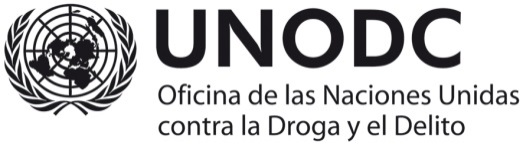 